6th GRADE SOCIAL STUDIES STANDARDS CHECKOFF FOR AUSTRALIAName: ____________________________________________Mastery    Off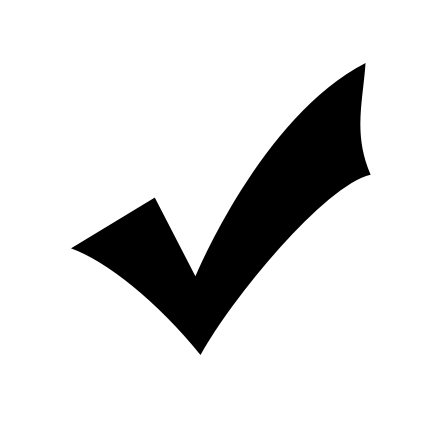 StandardI can statementsSS6G12I can locate the Great Barrier Reef, Coral Sea, Ayers Rock, and Great Victoria Desert on a world and regional political-physical map.SS6G13I can describe how Australia’s location, climate, and natural resources have affected where people live.SS6G13I can describe how Australia’s location, climate, and natural resources impact trade.SS6G14I can explain the impact of English colonization on the language and religion of Australia.SS6G14I can explain how the literacy rate affects the standard of living.SS6CG7I can describe the federal parliamentary democracy of Australia.SS6CG7I can distinguish the form of leadership.SS6CG7I can explain the type of legislature and the role of the citizen in terms of voting and personal freedoms.SS6E8Describe the economic system used in Australia.SS6E9I can explain how specialization makes trade possible between countries.SS6E9I can compare and contrast different types of trade barriers, such as tariffs, quotas, and embargoes.SS6E9I can explain why international trade requires a system for exchanging currency between nations.SS6H8I can describe the origins and culture of the Aborigines. SS6E10I can explain human capital and how it effects Gross Domestic Product (GDP). SS6E10I can explain physical capital and how it effects Gross Domestic Product (GDP).SS6E10I can describe why natural resources are important to a country’s economy.SS6E10I can describe entrepreneurship.Mastery      OffStandardI can statementsSS6H6I can trace the colonization of Australia by the United Kingdom.SS6H9I can explain the reasons for British colonization of Australia; including the use of prisoners as colonists.SS6H9I can explain the impact of European colonization of Australia in terms of diseases and weapons on the indigenous peoples of Australia.